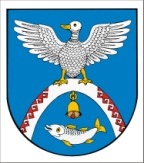 Сорок шестая сессия                                                   № 330седьмого созыва                                                           23 августа 2023 годаО внесении изменений в Положение о порядке применения взысканий       за несоблюдение главой администрации Новоторъяльского муниципального района Республики Марий Эл ограничений и запретов, требований о предотвращении или об урегулировании конфликта интересов и неисполнение обязанностей, установленных в целях противодействия коррупции, утвержденное решением Собрания депутатов Новоторъяльского муниципального района Республики Марий Эл              от 15 июля 2020 г. № 73	В соответствии с Федеральными законами от 13 июня 2023 г.            № 258-ФЗ «О внесении изменений в отдельные законодательные акты Российской Федерации», от 10 июля 2023 г. № 286-ФЗ «О внесении изменений в отдельные законодательные акты Российской Федерации»,    от 02 марта 2007 г. № 25-ФЗ «О муниципальной службе в Российской Федерации», от 25 декабря 2008 г. № 273-ФЗ «О противодействии коррупции», от 06 октября 2003 г. № 131-ФЗ «Об общих принципах организации местного самоуправления в Российской Федерации», Уставом Новоторъяльского муниципального района Республики Марий ЭлСобрание депутатов Новоторъяльского муниципального района Республики Марий Эл РЕШИЛО:1. Внести в Положение о порядке применения взысканий                   за несоблюдение главой администрации Новоторъяльского муниципального района Республики Марий Эл ограничений и запретов, требований о предотвращении или об урегулировании конфликта интересов и неисполнение обязанностей, установленных в целях противодействия коррупции, утвержденное решением Собрания депутатов Новоторъяльского муниципального района Республики Марий Эл              от 15 июля 2020 г.  № 73 (далее – Положение), следующие изменения: 1.1. пункт 1 Положения дополнить абзацем следующего содержания:«Глава местной администрации освобождается от ответственности     за несоблюдение ограничений и запретов, требований о предотвращении или об урегулировании конфликта интересов и неисполнение обязанностей, установленных настоящим Федеральным законом и другими федеральными законами в целях противодействия коррупции, в случае, если несоблюдение таких ограничений, запретов и требований, а также неисполнение таких обязанностей признается следствием не зависящих     от него обстоятельств в порядке, предусмотренном частями 3 - 6 статьи 13 Федерального закона от 25 декабря 2008 г. № 273-ФЗ «О противодействии коррупции».»;1.2. подпункт 1 пункта 3 Положения после слова «решением Собрания депутатов» дополнить словами:«или в соответствии со статьей 13.4 Федерального закона                  от 25 декабря 2008 г. № 273-ФЗ «О противодействии коррупции» уполномоченным подразделением Администрации Президента Российской Федерации;».2. Настоящее решение вступает в силу со дня его обнародования.3. Обнародовать настоящее решение на информационном стенде Собрания депутатов Новоторъяльского муниципального района Республики Марий Эл в установленном порядке и разместить                      в информационно-телекоммуникационной сети «Интернет»  официальный интернет-портал Республики Марий Эл (адрес доступа: https://mari-el.gov.ru/municipality/toryal).4. Контроль за исполнением настоящего решения возложить 
на постоянную комиссию по социальным вопросам, законности 
и правопорядку.Глава Новоторъяльского муниципального района                                                             Е. НебогатиковРОССИЙ ФЕДЕРАЦИЙМАРИЙ ЭЛ РЕСПУБЛИКМАРИЙ ЭЛ РЕСПУБЛИКЫН 
У ТОРЪЯЛ  МУНИЦИПАЛ  РАЙОНЫНДЕПУТАТ-ВЛАК  ПОГЫНЖО ПУНЧАЛРОССИЙСКАЯ ФЕДЕРАЦИЯ РЕСПУБЛИКА МАРИЙ ЭЛСОБРАНИЕ ДЕПУТАТОВ НОВОТОРЪЯЛЬСКОГО МУНИЦИПАЛЬНОГО РАЙОНА РЕСПУБЛИКИ МАРИЙ ЭЛРЕШЕНИЕ